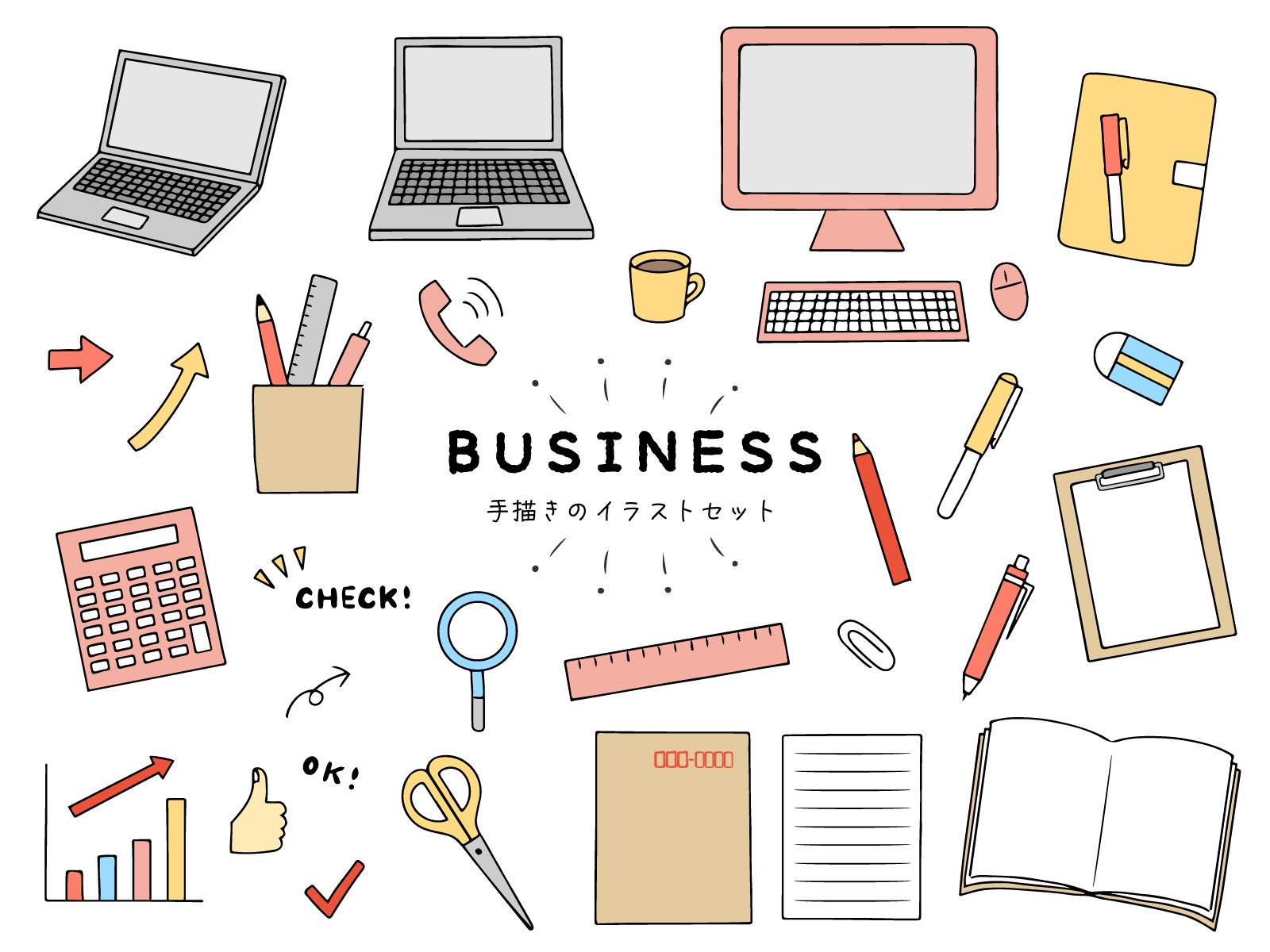 必要事項を記入のうえ、メールもしくはFAXしてください。申込書到着後に担当者が確認・調整いたします。当園からの受付完了連絡をもって予約完了です。＊お申し込みは来園予定日の２週間前までにお願いします。送信日学校名・団体名担当者名電話番号FAX番号当日連絡先（携帯）実施希望日時第1希望→実施希望日時第2希望→学年/人数　　　　年/　　　　　名 教科授業概要備考